黑龙江中医药大学附属第二医院及南院2019年下半年公开招聘工作人员报名表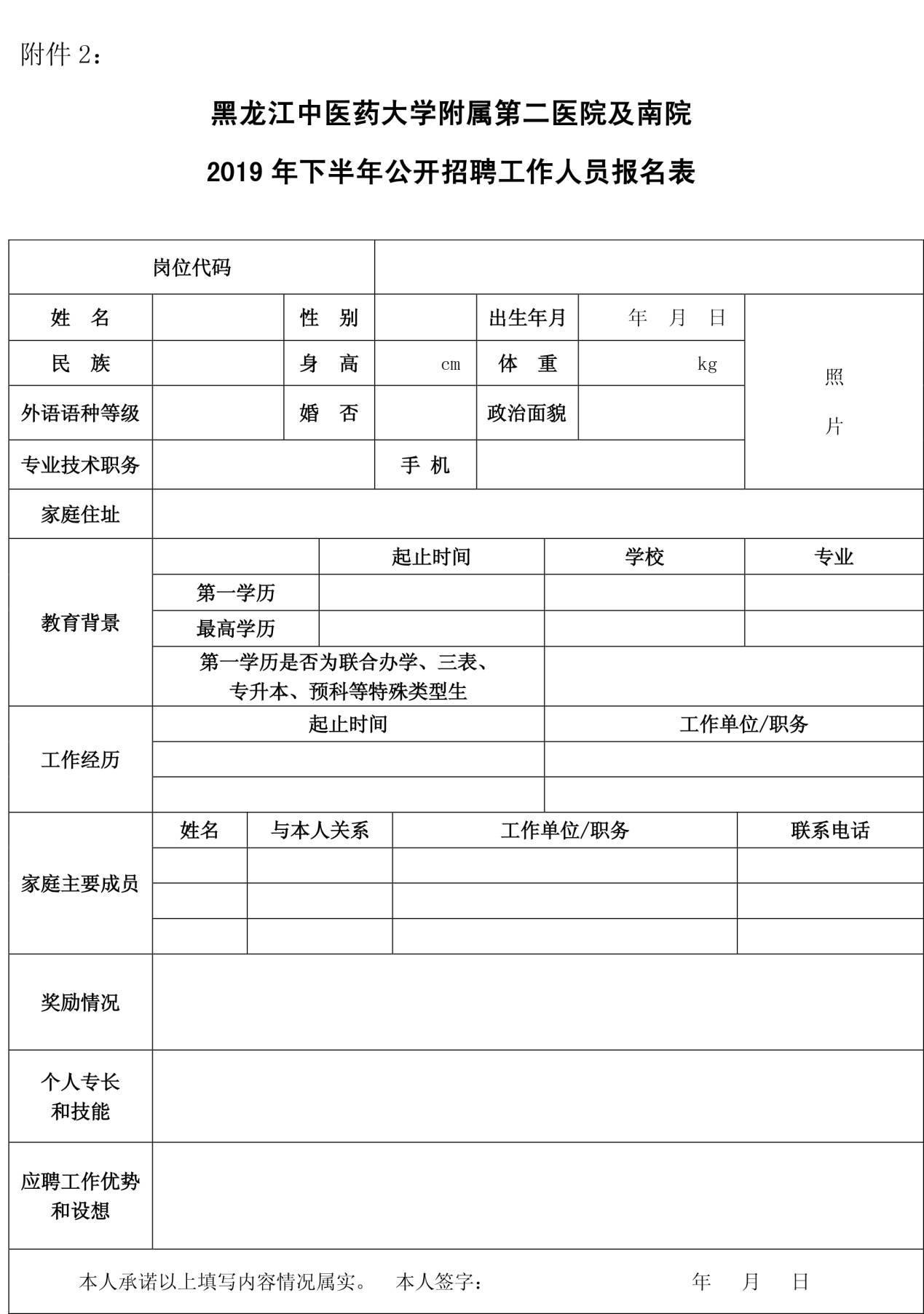 